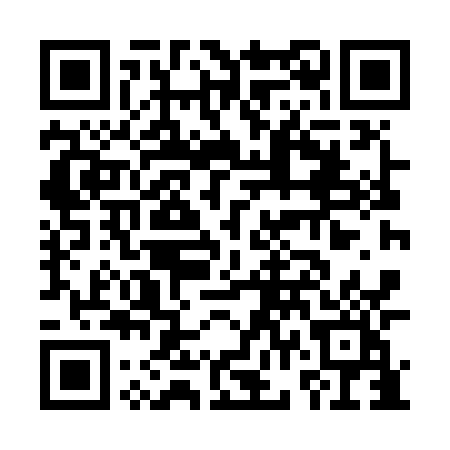 Prayer times for Bilenice, Czech RepublicWed 1 May 2024 - Fri 31 May 2024High Latitude Method: Angle Based RulePrayer Calculation Method: Muslim World LeagueAsar Calculation Method: HanafiPrayer times provided by https://www.salahtimes.comDateDayFajrSunriseDhuhrAsrMaghribIsha1Wed3:285:431:026:078:2210:292Thu3:255:421:026:088:2410:313Fri3:225:401:026:098:2510:344Sat3:195:381:026:108:2710:365Sun3:165:371:026:118:2810:396Mon3:135:351:026:128:3010:427Tue3:105:331:026:138:3110:448Wed3:075:321:026:138:3310:479Thu3:045:301:026:148:3410:5010Fri3:015:291:026:158:3610:5211Sat2:585:271:026:168:3710:5512Sun2:555:261:026:178:3810:5813Mon2:525:251:026:188:4011:0114Tue2:495:231:026:188:4111:0315Wed2:465:221:026:198:4211:0616Thu2:455:201:026:208:4411:0917Fri2:455:191:026:218:4511:1118Sat2:455:181:026:228:4611:1119Sun2:445:171:026:228:4811:1220Mon2:445:161:026:238:4911:1321Tue2:435:141:026:248:5011:1322Wed2:435:131:026:258:5211:1423Thu2:425:121:026:258:5311:1424Fri2:425:111:026:268:5411:1525Sat2:425:101:026:278:5511:1526Sun2:415:091:036:278:5611:1627Mon2:415:081:036:288:5711:1728Tue2:415:081:036:298:5911:1729Wed2:415:071:036:299:0011:1830Thu2:405:061:036:309:0111:1831Fri2:405:051:036:319:0211:19